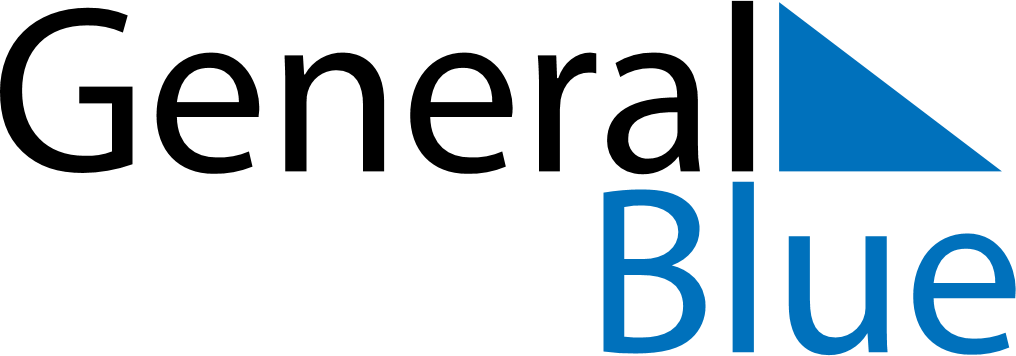 February 2024February 2024February 2024February 2024February 2024February 2024Nybro, Kalmar, SwedenNybro, Kalmar, SwedenNybro, Kalmar, SwedenNybro, Kalmar, SwedenNybro, Kalmar, SwedenNybro, Kalmar, SwedenSunday Monday Tuesday Wednesday Thursday Friday Saturday 1 2 3 Sunrise: 7:56 AM Sunset: 4:23 PM Daylight: 8 hours and 27 minutes. Sunrise: 7:54 AM Sunset: 4:25 PM Daylight: 8 hours and 31 minutes. Sunrise: 7:52 AM Sunset: 4:28 PM Daylight: 8 hours and 35 minutes. 4 5 6 7 8 9 10 Sunrise: 7:50 AM Sunset: 4:30 PM Daylight: 8 hours and 40 minutes. Sunrise: 7:48 AM Sunset: 4:32 PM Daylight: 8 hours and 44 minutes. Sunrise: 7:45 AM Sunset: 4:34 PM Daylight: 8 hours and 48 minutes. Sunrise: 7:43 AM Sunset: 4:37 PM Daylight: 8 hours and 53 minutes. Sunrise: 7:41 AM Sunset: 4:39 PM Daylight: 8 hours and 57 minutes. Sunrise: 7:39 AM Sunset: 4:41 PM Daylight: 9 hours and 2 minutes. Sunrise: 7:37 AM Sunset: 4:43 PM Daylight: 9 hours and 6 minutes. 11 12 13 14 15 16 17 Sunrise: 7:35 AM Sunset: 4:46 PM Daylight: 9 hours and 11 minutes. Sunrise: 7:32 AM Sunset: 4:48 PM Daylight: 9 hours and 15 minutes. Sunrise: 7:30 AM Sunset: 4:50 PM Daylight: 9 hours and 20 minutes. Sunrise: 7:28 AM Sunset: 4:52 PM Daylight: 9 hours and 24 minutes. Sunrise: 7:25 AM Sunset: 4:55 PM Daylight: 9 hours and 29 minutes. Sunrise: 7:23 AM Sunset: 4:57 PM Daylight: 9 hours and 33 minutes. Sunrise: 7:21 AM Sunset: 4:59 PM Daylight: 9 hours and 38 minutes. 18 19 20 21 22 23 24 Sunrise: 7:18 AM Sunset: 5:02 PM Daylight: 9 hours and 43 minutes. Sunrise: 7:16 AM Sunset: 5:04 PM Daylight: 9 hours and 47 minutes. Sunrise: 7:13 AM Sunset: 5:06 PM Daylight: 9 hours and 52 minutes. Sunrise: 7:11 AM Sunset: 5:08 PM Daylight: 9 hours and 57 minutes. Sunrise: 7:08 AM Sunset: 5:10 PM Daylight: 10 hours and 2 minutes. Sunrise: 7:06 AM Sunset: 5:13 PM Daylight: 10 hours and 6 minutes. Sunrise: 7:03 AM Sunset: 5:15 PM Daylight: 10 hours and 11 minutes. 25 26 27 28 29 Sunrise: 7:01 AM Sunset: 5:17 PM Daylight: 10 hours and 16 minutes. Sunrise: 6:58 AM Sunset: 5:19 PM Daylight: 10 hours and 20 minutes. Sunrise: 6:56 AM Sunset: 5:22 PM Daylight: 10 hours and 25 minutes. Sunrise: 6:53 AM Sunset: 5:24 PM Daylight: 10 hours and 30 minutes. Sunrise: 6:51 AM Sunset: 5:26 PM Daylight: 10 hours and 35 minutes. 